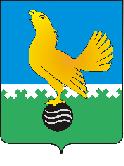 Ханты-Мансийский автономный округ-Юграмуниципальное образованиегородской округ город Пыть-Ях АДМИНИСТРАЦИЯ ГОРОДАтерриториальная комиссия по делам несовершеннолетних и защите их прав  www.pyadm.ru e-mail: adm@gov86.orge-mail: kdn@gov86org.ruг.   Пыть-Ях,  1 мкр.,  дом  № 5,  кв.  № 80                                                                                 р/с 40101810900000010001Ханты-Мансийский автономный округ-Югра                                                                                  УФК по ХМАО-ЮгреТюменская      область     628380                                                    МКУ Администрация г. Пыть-Яха, л\с 04873033440)тел.  факс  (3463)  46-62-92,   тел. 46-05-89,                                                    РКЦ Ханты-Мансийск г. Ханты-Мансийск42-11-90,  46-05-92,  46-66-47                                                                                        ИНН 8612005313   БИК 047162000ОКАТМО 71885000 КПП 861201001КБК 04011690040040000140ПОСТАНОВЛЕНИЕ29.06.2016                                                                                                                                      № 272Зал заседаний территориальной комиссии по делам несовершеннолетних и защите их прав при администрации города Пыть-Яха, кабинет № 7 по адресу: 1-5-80, в 14-00 часов (сведения об участниках заседания указаны в протоколе заседания территориальной комиссии).Об организации трудоустройства, оздоровления и отдыха несовершеннолетних, находящихся в социально опасном положении, состоящих на профилактическом учете в ОМВД России по городу Пыть-Яху, внутришкольном учете,в июне 2016 годаЗаслушав и обсудив информацию субъектов системы профилактики безнадзорности и правонарушений несовершеннолетних по организации трудоустройства, оздоровления и отдыха несовершеннолетних, находящихся в социально опасном положении, в том числе состоящих на профилактическом учете в территориальном органе внутренних дел, внутришкольном учете (информация прилагается),ТЕРРИТОРИАЛЬНАЯ КОМИССИЯ УСТАНОВИЛА:Субъектами системы профилактики безнадзорности и правонарушений несовершеннолетних в течение июня 2016 года проводилась совместная работа по установлению сведений о занятости несовершеннолетних, находящихся в социально опасном положении, состоящих на профилактическом учете в ОМВД России по городу Пыть-Яху, внутришкольном учете, по вовлечению их в организованные формы занятости в пределах своей компетенции (информация, представленная в порядке постановления территориальной комиссии №  143 от 06.04.2016 года прилагается).Отделом по культуре и искусству администрации города Пыть-Яха, отделом по физической культуре и спорту  администрации города Пыть-Яха, МБУ Современник, КУ «Пыть-Яхский центр занятости населения», Департаментом образования и молодежной политики администрации города Пыть-Яхе в мае, а также в июне 2016 года распространены информационные материалы о возможных вариантах занятости несовершеннолетних, находящихся в социально опасном положении, при этом направлены персональные письма родителям (законным представителям).По состоянию на 01.07.2016 в территориальной комиссии на профилактическом учете состоит 77 несовершеннолетних, находящихся в социально опасном положении, из них: 44 ребенка посещают дворовые клубы по месту жительства, спортивные секции в учреждениях физкультурно-спортивной направленности, 13 человек выехали в отпуск с родителями за пределы города Пыть-Яха, 4 человека посещают пришкольные лагеря с дневным пребыванием детей, 4 детей находятся в реабилитационных центрах, 3 человека - сдача экзаменов   в колледжах (ВУЗах), трудоустроено 9 человек (5 человек через МАТ «Стимул», 2 человека через КУ «Пыть-Яхский центр занятости» к ИП «Чайкин О.А., 2 человека трудоустроены самостоятельно). По результатам  анализа статистических данных по итогам проведенной работы в июне 2016 года по вовлечению в организованные формы занятости несовершеннолетних, состоящих на профилактическом учете в ПДН ОМВД России по городу Пыть-Яху, внутришкольном учете, находящихся в социально опасном положении, занятость несовершеннолетних составила 100% (статистические данные прилагаются).Руководствуясь п. 13  ст. 15 Закона Ханты-Мансийского автономного округа – Югры от 12.10. 2005  № 74-оз «О комиссиях по делам несовершеннолетних и защите их прав в Ханты - Мансийском автономном округе - Югре и наделении органов местного самоуправления отдельными государственными полномочиями по образованию и организации деятельности комиссии по делам несовершеннолетних и защите их прав,ТЕРРИТОРИАЛЬНАЯ КОМИССИЯ ПОСТАНОВИЛА:Признать работу субъектов системы профилактики безнадзорности и правонарушений несовершеннолетних по организации трудоустройства, оздоровления и отдыха несовершеннолетних, находящихся в социально опасном положении, состоящих на профилактическом учете в ОМВД России по г. Пыть-Яху, внутришкольном учете, в июне 2016 года удовлетворительной.Пункт 2 (со сроками исполнения до 25.06.2016), п. 3  постановления территориальной комиссии № 143 от 06.04.2016 снять с контроля.Информации МБОУ Центра «Современник» (исх.№ 430 от 24.06.2016), БУ «Комплексный центр социального обслуживания населения «Гелиос» (исх. № 15/09-Исх-1354 от 28.06.2016), ОМВД России по городу Пыть-Яху (исх. №_____), отдела по физической культуре и спорту администрации города Пыть-Яха (исх. № 20-319 от 29.06.2016), отдел по культуре и искусству администрации города Пыть-Яха (исх.№ 19-342 от 22.06.2016),  БУ «Пыть-Яхская окружная клиническая больница» (исх.№ 3310 от 24.06.2016), КУ ХМАО – Югры «Пыть-Яхский центр занятости населения» (исх.№ 17/13-Исх-769 от 22.06.2016) принять к сведению.Начальнику отдела по культуре и искусству администрации города Пыть-Яха (Т.В. Токарева), начальнику отдела по физической культуре и спорту администрации города Пыть-Яха (О.В. Турханцева), директору БУ «Комплексный центр социального обслуживания населения «Гелиос» (Н.И. Храмцова) и директору КУ ХМАО – Югры «Пыть-Яхский центр занятости населения» (Ф.Т. Гареева):обеспечить распространение в средствах массовой информации, в т.ч. на официальном сайте администрации и сайтах подведомственных учреждений информации:о вариантах организации трудоустройства, отдыха, оздоровления и полезного досуга несовершеннолетних в июле, в срок до 10.07.2016;об итогах организации занятости несовершеннолетних, с указанием сведений об отличившихся детях, родителях и должностных лиц с активной жизненной позицией, внесших достойный вклад при организации летнего отдыха несовершеннолетних, нуждающихся в особой заботе государства, в июне в срок до 10.07.2015;разработать информационные буклеты о вариантах организованной занятости несовершеннолетних в июле 2016 года (с указанием даты составления буклета и сведений об ответственном исполнителе публикации) и направить в количестве не менее 80 экземпляров МБУ Центр «Современник» в срок до 05.07.2016. Директору МБУ Центра «Современник» (Т.А. Бачаева): обеспечить распространение среди несовершеннолетних, состоящих на профилактическом учете в ОМВД России по г. Пыть-Яху, внутришкольном учете, находящихся в социально опасном положении, и их родителей информационных буклетов, указанных в пункте 4.2 постановления, через дворовые клубы, волонтеров, участников рейдовых мероприятий в рамках межведомственной профилактической операции «Подросток» и почтовых отправлений, не позднее 07.07.2016;информацию о проведенной работе по направлению персональных писем (при возможности с указанием номеров исходящих писем законным представителям (Ф.И.О.) за май, июнь, июль 2016 года) направить в территориальную комиссию, в срок до 01.09.2016 года.Директору МАУ ГЛБ «Северное сияние» (И.И.Дудник):обеспечить направление в территориальную комиссию информации о количестве вовлеченных подростков, находящихся в социально опасном положении, в посещение военно-патриотического центра «Витязь» и формах их занятости (согласно списка, предоставляемого отделом по осуществлению деятельности территориальной комиссии), в срок до 25.07.2016, 25.08.2016.Начальнику отдела по осуществлению деятельности территориальной комиссии по делам несовершеннолетних и защите их прав администрации города Пыть-Яха (А.А. Устинов):обеспечить размещение информации на официальном сайте администрации города об итогах организации летней занятости в июне 2016 года детей, состоящих на профилактическом учете в ОМВД России по г. Пыть-Яху, внутришкольном учете, находящихся в социально опасном положении, в срок до 20.07.2015;обеспечить рассмотрение вопроса об организации трудоустройства, оздоровления и отдыха несовершеннолетних, находящихся в социально опасном положении в срок до 01.08.2016 (по итогам работы в июле);обеспечить в 2016 году ежемесячное направление в ВПЦ «Витязь» списков несовершеннолетних, находящихся в социально опасном положении, в срок до 15 числа следующего за отчетным, с целью своевременной организации отдыха, оздоровления, трудоустройства.Председательствующий на заседании:председатель территориальной комиссии 	      В.П.БойкоРезультаты трудоустройства, оздоровления и отдыха несовершеннолетних, находящихся в социально опасном положении, в том числе состоящих на профилактическом учете в территориальных органах внутренних дел__город Пыть-Ях_____ за __июнь___2016 года                                                       (муниципальное образование)      (месяц)Примечание:сумма чисел, предусмотренных графами таблицы 1.2, 1.3, 1.4, 1,5, 1.6, 1.7, 1.8, 1.9, 1.10, равна числу графы 1.1;сумма чисел, предусмотренных графами таблицы 2.2, 2.3, 2.4, 2.5, 2.6, 2.7, 2.8, 2.9, 2.10, равна числу графы 2.1;сумма чисел, предусмотренных графами таблицы 3.2, 3.3, 3.4, 3.5, 3.6, 3.7, 3.8, 3.9, 3.10,  равна числу графы 3.1№ п/пИсследуемый параметрСтатистические данные (количество)I. Организация трудоустройства, оздоровления и отдыха несовершеннолетних, в отношении которых проводится индивидуальная профилактическая работа в соответствии со статьями 5, 6 Федерального закона Российской Федерации от 24 июня 1999 года № 120-ФЗ «Об основах системы профилактики безнадзорности и правонарушений несовершеннолетних» (далее – Закон № 120-ФЗ)I. Организация трудоустройства, оздоровления и отдыха несовершеннолетних, в отношении которых проводится индивидуальная профилактическая работа в соответствии со статьями 5, 6 Федерального закона Российской Федерации от 24 июня 1999 года № 120-ФЗ «Об основах системы профилактики безнадзорности и правонарушений несовершеннолетних» (далее – Закон № 120-ФЗ)I. Организация трудоустройства, оздоровления и отдыха несовершеннолетних, в отношении которых проводится индивидуальная профилактическая работа в соответствии со статьями 5, 6 Федерального закона Российской Федерации от 24 июня 1999 года № 120-ФЗ «Об основах системы профилактики безнадзорности и правонарушений несовершеннолетних» (далее – Закон № 120-ФЗ)1.1.Количество несовершеннолетних, в отношении которых проводится индивидуальная профилактическая работа в соответствии со статьями
5, 6 Закона № 120-ФЗ, из них 771.1.состоят на профилактическом учете в ОВД491.1.в возрасте от 14 до 18 лет431.2.Трудоустроено несовершеннолетних, из них:91.2.временно91.2.постоянно01.3.Оздоровлены в отчетном периоде, из них:41.3.посещали детские оздоровительные лагеря и (или) лагеря дневного пребывания, специализированные (профильные) лагеря (палаточные лагеря, лагеря труда и отдыха) по месту постоянного проживания41.3.посещали загородные оздоровительные лагеря и (или) лагеря дневного пребывания, специализированные (профильные) лагеря (палаточные лагеря, лагеря труда и отдыха), расположенные за пределами места проживания, но на территории Югры01.3.посещали детские оздоровительные лагеря и (или) лагеря дневного пребывания, специализированные (профильные) лагеря (палаточные лагеря, лагеря труда и отдыха), расположенные за пределами Югры, но на территории России01.3.посещали детские оздоровительные лагеря и (или) лагеря дневного пребывания, специализированные (профильные) лагеря (палаточные лагеря, лагеря труда и отдыха), расположенные за границей России01.4.Находились в медицинских оздоровительных центрах (базах, комплексах)01.5.Иное (перечислить)- отдых с родителями за пределами г.Пыть-Яха - 14;- подготовка к ЕГЭ, сдача задолженности по предметам - 3- нахождение в учреждениях (реабилитационные центры) -31.6.Занимаются в кружках, спортивных секциях, клубах, объединениях дополнительного образования детей441.7.Находятся в специальном учебно-воспитательном учреждении закрытого типа (по состоянию на последний день отчетного периода)01.8.Находятся в воспитательной колонии (по состоянию на последний день отчетного периода)01.9.Находятся в центре временного содержания для несовершеннолетних правонарушителей органов внутренних дел01.10.Ничем не заняты в отчетном периоде0II. Организация трудоустройства, оздоровления и отдыха несовершеннолетних, состоящих на профилактическом учете в органах внутренних делII. Организация трудоустройства, оздоровления и отдыха несовершеннолетних, состоящих на профилактическом учете в органах внутренних делII. Организация трудоустройства, оздоровления и отдыха несовершеннолетних, состоящих на профилактическом учете в органах внутренних дел2.1.Количество несовершеннолетних, состоящих на профилактическом учете в ОВД, из них492.1.в возрасте от 14 до 18 лет392.2.Трудоустроено несовершеннолетних, из них:92.2.временно92.2.постоянно02.3.Оздоровлены в отчетном периоде, из них:42.3.посещали детские оздоровительные лагеря и (или) лагеря дневного пребывания, специализированные (профильные) лагеря (палаточные лагеря, лагеря труда и отдыха) по месту постоянного проживания42.3.посещали загородные оздоровительные лагеря и (или) лагеря дневного пребывания, специализированные (профильные) лагеря (палаточные лагеря, лагеря труда и отдыха), расположенные за пределами места проживания, но на территории Югры2.3.посещали детские оздоровительные лагеря и (или) лагеря дневного пребывания, специализированные (профильные) лагеря (палаточные лагеря, лагеря труда и отдыха), расположенные за пределами Югры, но на территории России02.3.посещали детские оздоровительные лагеря и (или) лагеря дневного пребывания, специализированные (профильные) лагеря (палаточные лагеря, лагеря труда и отдыха), расположенные за границей России02.4.Находились в медицинских оздоровительных центрах (базах, комплексах)12.5.Иное (перечислить):- отдых с родителями за пределами г.Пыть-Яха – 17- сдача экзаменов - 6232.6.Занимаются в кружках, спортивных секциях, клубах, объединениях дополнительного образования детей122.7.Находятся в специальном учебно-воспитательном учреждении закрытого типа (по состоянию на последний день отчетного периода)02.8.Находятся в воспитательной колонии (по состоянию на последний день отчетного периода)02.9.Находятся в центре временного содержания для несовершеннолетних правонарушителей органов внутренних дел02.10.Ничем не заняты в отчетном периоде0III. Организация трудоустройства, оздоровления и отдыха несовершеннолетних из семей, находящихся в социально опасном положении, где родители или иные законные представители несовершеннолетних 
не исполняют своих обязанностей по воспитанию, обучению и (или) содержанию и (или) отрицательно влияют на их поведение либо жестоко обращаются с нимиIII. Организация трудоустройства, оздоровления и отдыха несовершеннолетних из семей, находящихся в социально опасном положении, где родители или иные законные представители несовершеннолетних 
не исполняют своих обязанностей по воспитанию, обучению и (или) содержанию и (или) отрицательно влияют на их поведение либо жестоко обращаются с нимиIII. Организация трудоустройства, оздоровления и отдыха несовершеннолетних из семей, находящихся в социально опасном положении, где родители или иные законные представители несовершеннолетних 
не исполняют своих обязанностей по воспитанию, обучению и (или) содержанию и (или) отрицательно влияют на их поведение либо жестоко обращаются с ними3.1.Количество несовершеннолетних, проживающих в семьях, находящихся в социально опасном положении, где родители или иные законные представители несовершеннолетних не исполняют своих обязанностей по воспитанию, обучению и (или) содержанию и (или) отрицательно влияют на их поведение либо жестоко обращаются с ними, из них:263.1.в возрасте от рождения до 7 лет включительно123.1.посещают в отчетном периоде детский сад33.1.в возрасте от 14 до 18 лет143.1.состоят на профилактическом учете в ОВД73.2.Трудоустроено несовершеннолетних, из них:23.2.временно23.2.постоянно03.3.Оздоровлены в отчетном периоде, из них:23.3.посещали детские оздоровительные лагеря и (или) лагеря дневного пребывания, специализированные (профильные) лагеря (палаточные лагеря, лагеря труда и отдыха) по месту постоянного проживания03.3.посещали загородные оздоровительные лагеря и (или) лагеря дневного пребывания, специализированные (профильные) лагеря (палаточные лагеря, лагеря труда и отдыха), расположенные за пределами места проживания, но на территории Югры03.3.посещали детские оздоровительные лагеря и (или) лагеря дневного пребывания, специализированные (профильные) лагеря (палаточные лагеря, лагеря труда и отдыха), расположенные за пределами Югры, но на территории России23.3.посещали детские оздоровительные лагеря и (или) лагеря дневного пребывания, специализированные (профильные) лагеря (палаточные лагеря, лагеря труда и отдыха), расположенные за границей России03.4.Находились в медицинских оздоровительных центрах (базах, комплексах)03.5.Иное (перечислить):- отдых с родителями за пределами г.Пыть-Яха - 7 ;- сдача ЕГЭ и подготовка к поступлению в учебные заведения (колледж, ВУЗ)  - 2;-посещают детский сад – 3;- не организованы в силу малолетнего возраста – 4.163.6.Занимаются в кружках, спортивных секциях, клубах, объединениях дополнительного образования детей63.7.Находятся в специальном учебно-воспитательном учреждении закрытого типа (по состоянию на последний день отчетного периода)03.8.Находятся в воспитательной колонии (по состоянию на последний день отчетного периода)03.9.Находятся в центре временного содержания для несовершеннолетних правонарушителей органов внутренних дел03.10.Ничем не заняты в отчетном периоде0